ACOP-IV BPA application form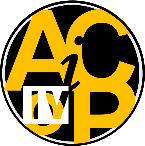 BPA applicants must be under 40 years of age as of August 31, 2021. This application form should be saved as pdf and sent via email 
to acop4@protistology.jp. Applicants should also register their participation and abstracts from the following website.
Registration: http://protistology.jp/acop/registration.html	 Abstract submission: http://protistology.jp/acop/abstract.htmlName:                                                 Date of birth:                             Affiliation: __________________________________                                                                                                     Please explain the importance of the research to be presented at this conference (300 words or less, this page only). You can also add figures, tables, and references here (not included in the word limit).